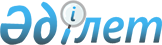 "Тұрғын үй көмегін көрсетудің мөлшері мен тәртібін айқындау туралы Қағиданы бекіту туралы" Бородулиха аудандық мәслихатының 2015 жылғы 26 қаңтардағы № 29-2-V шешіміне өзгерістер енгізу туралы
					
			Күшін жойған
			
			
		
					Шығыс Қазақстан облысы Бородулиха аудандық мәслихатының 2020 жылғы 3 шілдедегі № 51-7-VI шешімі. Шығыс Қазақстан облысының Әділет департаментінде 2020 жылғы 14 шілдеде № 7356 болып тіркелді. Күші жойылды - Абай облысы Бородулиха аудандық мәслихатының 2024 жылғы 29 наурыздағы № 15-8-VIII шешімі.
      Ескерту. Күші жойылды - Абай облысы Бородулиха аудандық мәслихатының 29.03.2024 № 15-8-VIII шешімімен (алғашқы ресми жарияланған күнінен кейін күнтізбелік он күн өткен соң қолданысқа енгізіледі).
      ЗҚАИ-ның ескертпесі.
      Құжаттың мәтінінде түпнұсқаның пунктуациясы мен орфографиясы сақталған
      "Құқықтық актілер туралы" Қазақстан Республикасының 2016 жылғы 6 сәуірдегі Заңының 50-бабының 2-тармағына, "Қазақстан Республикасындағы жергілікті мемлекеттік басқару және өзін-өзі басқару туралы" Қазақстан Республикасының 2001 жылғы 23 қаңтардағы Заңының 6-бабы 1-тармағының 15) тармақшасына сәйкес, Бородулиха аудандық мәслихаты ШЕШІМ ҚАБЫЛДАДЫ:
      1. "Тұрғын үй көмегiн көрсетудiң мөлшерi мен тәртiбiн айқындау туралы Қағиданы бекiту туралы" Бородулиха аудандық мәслихатының 2015 жылғы 26 қаңтардағы № 29-2-V (Нормативтік құқықтық актілерді мемлекеттік тіркеу тізілімінде 3695 нөмірімен тіркелген, "Пульс района", "Аудан тынысы" аудандық газеттерінде 2015 жылғы 3 наурызда жарияланған) шешіміне келесі өзгерістер енгізілсін:
      шешімнің атауы мынадай редакцияда жазылсын:
      "Тұрғын үй көмегін көрсетудің мөлшері мен тәртібін айқындау Қағидасын бекіту туралы";
      шешімнің преамбуласы мынадай редакцияда жазылсын:
      "Тұрғын үй қатынастары туралы" Қазақстан Республикасының 1997 жылғы 16 сәуірдегі Заңының 97-бабына, "Қазақстан Республикасындағы жергілікті мемлекеттік басқару және өзін-өзі басқару туралы" Қазақстан Республикасының 2001 жылғы 23 қаңтардағы Заңының 6-бабы 1-тармағының 15) тармақшасына, "Әлеуметтік тұрғыдан қорғалатын азаматтарға телекоммуникация қызметтерін көрсеткені үшін абоненттік төлемақы тарифінің көтерілуіне өтемақы төлеудің кейбір мәселелері туралы" Қазақстан Республикасы Үкіметінің 2009 жылғы 14 сәуірдегі № 512 қаулысына, "Тұрғын үй көмегін көрсету ережесін бекіту туралы" Қазақстан Республикасы Үкіметінің 2009 жылғы 30 желтоқсандағы № 2314 қаулысына сәйкес, Бородулиха аудандық мәслихаты ШЕШІМ ҚАБЫЛДАДЫ:";
      Қағиданың преамбуласы мынадай редакцияда жазылсын:
      "Осы тұрғын үй көмегін көрсетудің мөлшері мен тәртібін айқындау Қағидасы (бұдан әрі – Қағида) "Тұрғын үй қатынастары туралы" Қазақстан Республикасының 1997 жылғы 16 сәуірдегі Заңының 97-бабына, "Қазақстан Республикасындағы жергілікті мемлекеттік басқару және өзін-өзі басқару туралы" Қазақстан Республикасының 2001 жылғы 23 қаңтардағы Заңының 6-бабы 1-тармағының 15) тармақшасына, "Әлеуметтік тұрғыдан қорғалатын азаматтарға телекоммуникация қызметтерін көрсеткені үшін абоненттік төлемақы тарифінің көтерілуіне өтемақы төлеудің кейбір мәселелері туралы" Қазақстан Республикасы Үкіметінің 2009 жылғы 14 сәуірдегі № 512 қаулысына, "Тұрғын үй көмегін көрсету ережесін бекіту туралы" Қазақстан Республикасы Үкіметінің 2009 жылғы 30 желтоқсандағы № 2314 қаулысына сәйкес әзірленді және аз қамтылған отбасыларға (азаматтарға) тұрғын үй көмегін тағайындау тәртібін белгілейді.";
      Қағиданың 2-тармағы мынадай редакцияда жазылсын:
      "2. Қазақстан Республикасының аумағындағы жалғыз тұрғынжайы ретінде меншік құқығындағы тұрғынжайда тұрақты тіркелген және тұратын аз қамтылған отбасыларға (азаматтарға), сондай-ақ мемлекеттік тұрғын үй қорынан тұрғынжайды және жеке тұрғын үй қорынан жергілікті атқарушы орган жалға алған тұрғынжайды жалдаушыларға (қосымша жалдаушыларға):
      1) кондоминиум объектісін басқаруға және кондоминиум объектісінің ортақ мүлкін күтіп-ұстауға, оның ішінде кондоминиум объектісінің ортақ мүлкін күрделі жөндеуге жұмсалатын шығыстарды;
      2) коммуналдық көрсетілетін қызметтерді және телекоммуникация желісіне қосылған телефон үшін абоненттік төлемақының ұлғаюы бөлігінде көрсетілетін байланыс қызметтерін тұтынуға;
      3) мемлекеттік тұрғын үй қорынан тұрғынжайды және жеке тұрғын үй қорынан жергілікті атқарушы орган жалға алған тұрғынжайды пайдаланғаны үшін шығыстарды төлеуге жергілікті бюджет қаражаты есебінен тұрғын үй көмегі көрсетіледі.
      Аз қамтылған отбасылардың (азаматтардың) тұрғын үй көмегін есептеуге қабылданатын шығыстар жоғарыда көрсетілген бағыттардың әрқайсысы бойынша шығыстардың сомасы ретінде айқындалады.";
      Қағиданың 9-тармағы мынадай редакцияда жазылсын:
      "9. Қазақстан Республикасы Үкіметінің 2009 жылғы 30 желтоқсандағы № 2314 қаулысымен бекітілген тұрғын үй көмегін көрсету Ережесінің 4-тармағында көзделген құжаттар топтамасы толық ұсынылмаған жағдайда, Мемлекеттік корпорацияның қызметкері құжаттарды қабылдаудан бас тарту туралы қолхат береді.";
      Қағиданың 32-тармағы мынадай редакцияда жазылсын:
      "32. Отбасының (азаматтың) жиынтық табысы "Тұрғын үй көмегін алуға үміткер отбасының (Қазақстан Республикасы азаматының) жиынтық табысын есептеу Тәртібін бекіту туралы" Қазақстан Республикасы Индустрия және инфрақұрылымдық даму министрінің 2020 жылғы 24 сәуірдегі № 226 бұйрығына (Нормативтік құқықтық актілерді мемлекеттік тіркеу тізілімінде 20498 нөмірімен тіркелген) сәйкес есептеледі.".
      2. Осы шешім алғашқы ресми жарияланған күннен кейін күнтізбелік он күн өткен соң қолданысқа енгізіледі.
					© 2012. Қазақстан Республикасы Әділет министрлігінің «Қазақстан Республикасының Заңнама және құқықтық ақпарат институты» ШЖҚ РМК
				
      Сессия төрағасы 

В. Ежова

      Аудандық мәслихат хатшысы 

У. Майжанов
